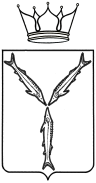 МИНИСТЕРСТВО ТРАНСПОРТА И ДОРОЖНОГО ХОЗЯЙСТВАСАРАТОВСКОЙ ОБЛАСТИП Р И К А Зот _______________ № _______________г. СаратовО внесении изменений в приказ                                                        ПРОЕКТ           министерства транспорта и дорожного хозяйства Саратовской области от 12 февраля 2020 года №01-01-16/25В соответствии с Положением, утвержденным постановлением Правительства Саратовской области от 22 апреля 2014 года №246-П «Вопросы министерства транспорта и дорожного хозяйства Саратовской области», ПРИКАЗЫВАЮ:1.Внести в приказ министерства транспорта и дорожного хозяйства Саратовской области от 12 февраля 2020 года № 01-01-16/25 «Об утверждении административного регламента по предоставлению государственной услуги «Согласование отправления из мест на территориях муниципальных образований области одного и того же транспортного средства, используемого для перевозок пассажиров и багажа по заказу, более трех раз в течение одного месяца» следующие изменения:В приложении:абзац шестой пункта 5.2 исключить;абзац пятый пункта 5.2 изложить в следующей редакции:«федеральной государственной информационной системы, обеспечивающей процесс досудебного (внесудебного) обжалования решений и действий (бездействия), совершенных при предоставлении государственных и муниципальных услуг - ФГИС ДО (https://do.gosuslugi.ru/).».2. Отделу регионального государственного контроля в сфере перевозок пассажиров и багажа легковым такси и административной практики разместить приказ на официальном сайте министерства транспорта и дорожного хозяйства области, а также копию приказа направить в министерство информации и печати области для официального   опубликования.3. Юридическому отделу направить копию настоящего приказа в Управление министерства юстиции Российской Федерации по Саратовской области в семидневный срок после дня первого официального опубликования, в прокуратуру Саратовской области в течение трех рабочих дней со дня подписания.4. Министерству информации и массовых коммуникаций Саратовской области опубликовать настоящий приказ.  5. Контроль исполнения приказа оставляю за собой.Министр                                                                                               А.В. Петаев